Technology Enhanced Learning Fusion-funded Project Brief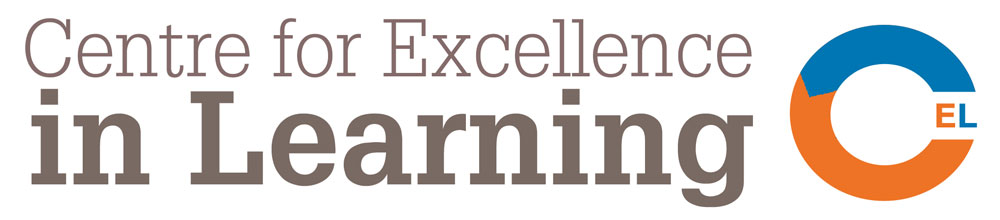 Project titleCreation of videos to support the TEL ToolkitBackgroundCEL is developing a TEL toolkit for BU staff.  The toolkit of approximately 40 items will contain an entry for all of the most used BU tools with help and guidance for staff in how and when to deploy the tools.  As part of the supporting information for each tool, we would like to create short up to 3 minute long videos of staff and students who use the tool which explain the benefits so that staff can make informed decisions about the suitability of a particular tool.  There are approximately 40 tools listed in the toolkit.Project goalsDefine the indicative content that videos by staff and students should contain in order that the benefit of the videos to staff is maximised.Define the video protocol to be used to ensure consistency, high quality and compliance with all applicable standards, guidelines and copyright requirements.Identify staff and UG & PG students who have positive experiences of a tool and who are willing to participate. Create video content that is engaging and useful for staff. Project outputsVideo files.  Produce a full set of videos covering all the listed TEL tools.  At least two videos per tool and more if possible.  The format and file size should allow the media to be loaded into WordPress and other internal repositories.  Transcripts are not required. Case study.  Create a case study for CEL website (max 1,000 words). Recommendations.  Based on the lessons learnt during this project, generate a set of recommendations to inform co-creation future projects (max 1,000 words).Indicative approachThis project can be led either by one individual or by a team of people. Applicants are encouraged to identify clearly how their methodology will allow the project goals to be achieved and the outputs delivered.  Applications that include active participation by students to co-create the project goals will be considered particularly favourably.  Funding can be used in any way deemed appropriate and applicants are encouraged to submit any suitable methodology. Judging criteria for applicationsFull compliance with the Fusion-funding application process.The robustness of the proposed methodology for achieving the goals and delivering the outputs.The extent of student-staff co-creation.The clarity of the delivery plan and budget.  The identification of opportunities to maximise the benefit of this funding eg producing a research paper or raising the profile of BU.BudgetNot to exceed £1,300.